2024神奈川県選手権水泳競技大会第４駐車場 駐車許可証（２/17-18）競技役員(役職)　　　　　　　　　　　所属又　　　　　　　　　　　　　　　名前　　　　　　　　　　　　　　　　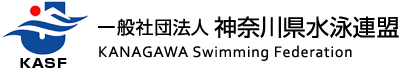 